Luxe Fiat Talento Squadra met dubbele cabine bewijst dat stijl en comfort samengaan met flexibiliteit en laadvermogen.  
Exclusief voor Nederland worden er 100 geproduceerd. De nieuwe Fiat Talento Squadra zit boordevol luxe en combineert stijl en comfort met maximale flexibiliteit en het beste laadvermogen. Hij is  verkrijgbaar met dubbele cabine in een gelimiteerde en genummerde oplage van slechts 100 stuks die exclusief voor Nederland worden geproduceerd. Lijnden, 6 februari 2017De Fiat Talento Squadra onderscheidt zich aan de buitenkant ondermeer door zijn metallic zwarte lak, 17 inch matzwarte lichtmetalen velgen, donker getinte ramen, gepolijste rvs sidebars en Italiaanse striping. Aan de binnenkant is het de luxe en complete uitrusting waarmee de Squadra zich manifesteert. Het interieur is ontworpen voor optimaal comfort, uitstekende ergonomie en biedt een grote hoeveelheid aan functionele bergruimtes. 

De  Italiaanse bedrijfswagen met dubbele cabine is onder meer voorzien van volledig automatisch geregelde airconditioning, MediaNAV Touchscreen navigatie met DAB+ radio en bluetooth, elektrisch bedienbare voorruiten en lederen bekleding op alle zitplaatsen. Voorin zijn de -ook in hoogte- verstelbare stoelen met arm- en lendesteun voorzien van een Talento logo. Een gekoeld en afsluitbaar dashboardkastje met verlichting, achteruitrijcamera met scherm in de binnenspiegel, parkeersensoren, cruise control met instelbare snelheidsbegrenzer én elektrisch verstel- en verwarmbare buitenspiegels zijn ook allemaal standaard op de Squadra.De zijschijfdeuren bieden toegang tot de 2e zitrij die eveneens bekleed is met leder. De hemel is bekleed met stof en is voorzien van LED spots en luidsprekers. De zonnegordijnen, “vliegtuigtafeljes” met bekerhouders en tablethouder verhogen het comfort ook achterin. Ook op het gebied van veiligheid heeft de Squadra de nieuwste technologie aan boord en de veiligheidssystemen zijn van het hoogste niveau. Hij is bijvoorbeeld standaard voorzien van ABS met EBD (elektronische remkrachtverdeling) en EBA (noodremassistentie). Naast ESC met Hill Holder behoort Traction+ (het elektronische sperdifferentieel dat de grip verbetert bij omstandigheden met weinig grip) eveneens tot de standaard veiligheidsuitrusting. Ook een licht- en regensensor met follow-me-home functie en een passagiersairbag zijn inbegrepen. De rechte, hoekige laadruimte is praktisch en optimaal. De achterdeuren kunnen tot wel 255 graden opendraaien waardoor beladen eenvoudig is. De goede toegankelijkheid is ook te danken aan de geringe tilhoogte van slechts 522 mm en de breedte van de schuifdeur van 1.030 mm. De wielbasislengte (2) is 3498 mm en de hoogte (1) is 1971 mm. De Talento Squadra met de dubbele cabine heeft een laadvermogen tot wel 1.050 kg  en een toegelaten totaalgewicht van 2.900 kg.
De exclusieve  Fiat Talento Squadra is leverbaar met twee betrouwbare en efficiënte Euro 6 turbodieselmotoren van 88 kW/120 pk of 107 kW/145 pk (dubbele turbo’s). De motoren zijn voorzien van Selective Catalytic Reduction-techniek (SRC), een systeem dat de emissie van stikstofoxide – schadelijk voor de gezondheid – reduceert door AdBlue in het uitlaatgas te spuiten. De zeer compleet uitgeruste Fiat Talento Squadra met dubbele cabine staat in maart bij de Fiat Professional dealer vanaf € 28.499 (120 pk).  Deze luxe en veelzijdige bedrijfswagen is exclusief in Nederland verkrijgbaar in een gelimiteerde en genummerde oplage van slechts 100 stuks.----------------------------------------EINDE BERICHT-------------------------------------------Noot voor de redactie, niet voor publicatie:De gehele brochure is te downloaden via www.fiatprofessional.nl/Brochure  Voor meer informatie kunt u contact opnemen met:Toine DamoPublic Relations OfficerTel: +31 6 2958 4772E: toine.damo@fcagroup.com W: www.fiatprofessional.nl W: www.fiatprofessionalpress.nl linkedin.com/company/fiat-bedrijfswagens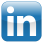 